Dragi moji učenici,vaš današnji zadatak biti će proučiti prezentaciju o hidroelektranama i termelektranama. Možete o njima i više pročitati u vašim udžbenicima od 58. do 64. stranice. Prepisati plan ploče koji slijedi:Hidroelektrane i termoelektraneElektrane su postrojenja koja služe za dobivanje električne energije.Podjela elektrana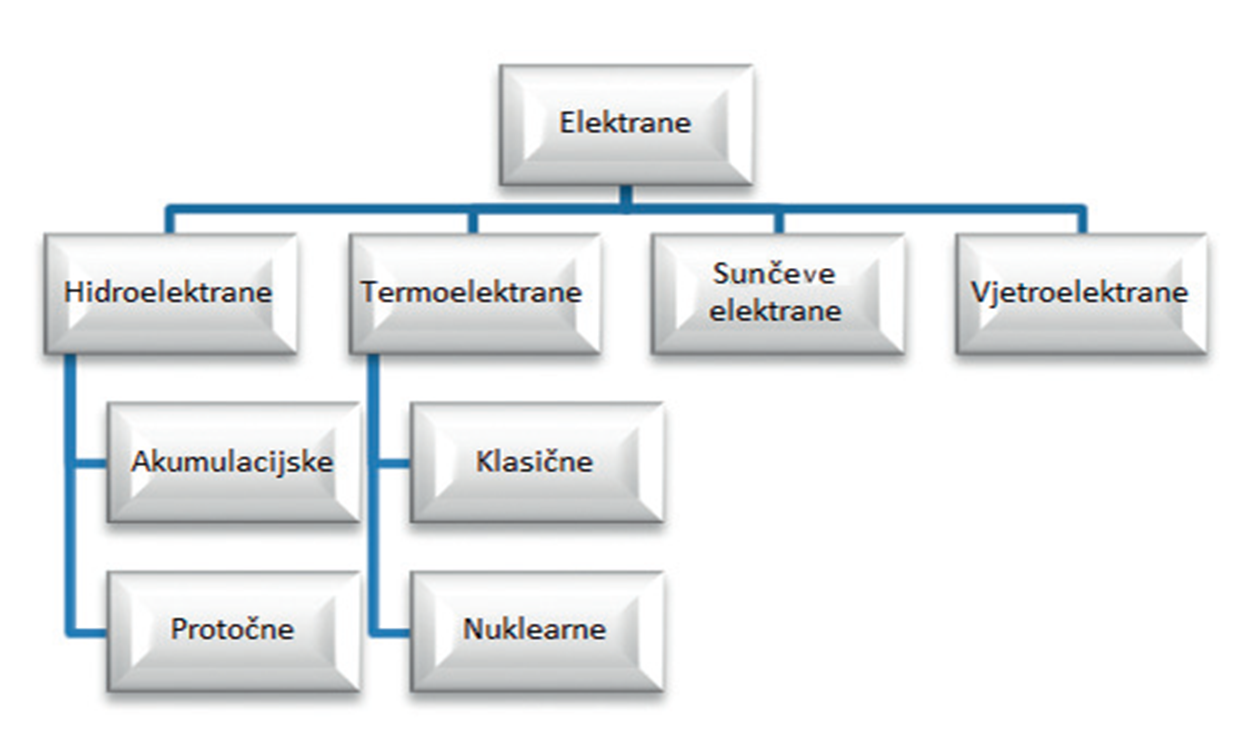 Dijelovi elektrane:Turbina – stroj u kojem se kinetička energija vode ili toplinska energija vodene pare pretvara u mehaničku. Koristi za pokretanje generatoraGenerator – stroj u kojem se mehanička energija pretvara u električnuElektrični vodoviTransformatorsko postrojenjeHIDROELEKTRANE:Energetska postrojenja koja kinetičku energiju vode pretvaraju u električnu energijuPostoje dvije vrste hidroelektrana: protočne – za pogon turbine rabi se voda toka rijeke akumulacijske – voda za pogon vodne turbine dobiva se iz akumulacijskih jezeraTERMOELEKTRANE:Toplina potrebna za stvaranje vodene pare dobije se: izgaranjem fosilnih goriva ili biomase – klasične  termoelektranefisijom nuklearnog goriva – nuklearne termoelektraneDalekovodna mreža služi za distribuciju električne energije od elektrane do potrošača.PREPISANI PLAN PLOČE POSLIKATI I POSLATI MI U PRIVATNOJ PORUCI DO 30.04.2020.MOLIM VAS DA SVOJE OBVEZE IZVRŠAVATE NA VRIJEME. NE RJEŠAVANJE OBVEZA NA VRIJEME, UTJECATI ĆE NA JEDNU OD RIJETKIH OCJENA KOJE ĆETE DOBITI U NASTAVI NA DALJINU IZ TEHNIČKE KULTURE.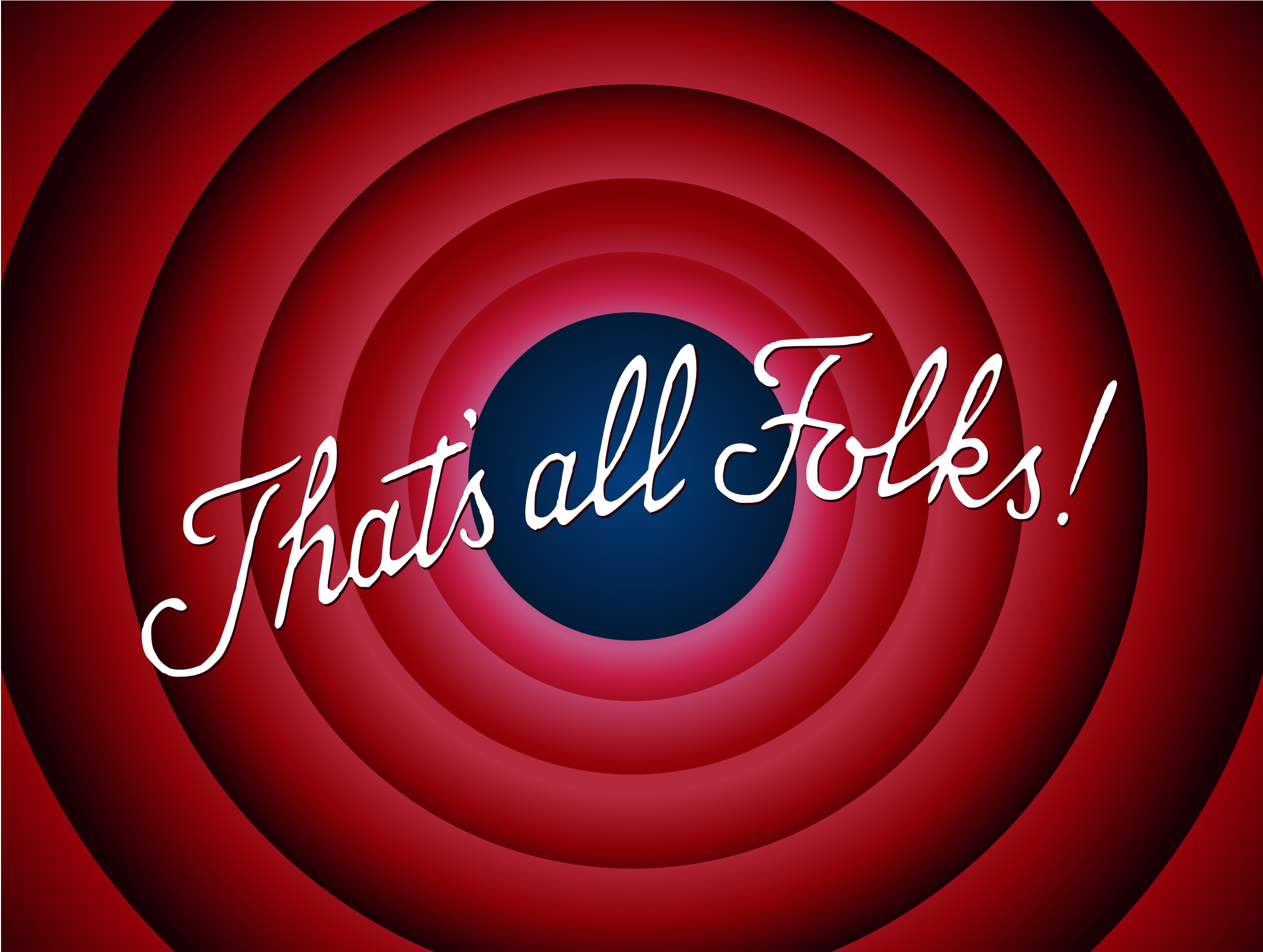 SRDAČNO VAS POZDRAVLJAM!VAŠA UČITELJICA KRISTINA